       ΚΟΙΝΩΦΕΛΗΣ ΕΠΙΧΕΙΡΗΣΗ∆ΗΜΟΥ ΜΟΣΧΑΤΟΥ - ΤΑΥΡΟΥ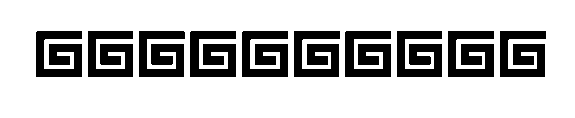 Α.Φ.Μ. 090125942 – ∆ΟΥ Μοσχάτου . Τηλ. 210 48 34 614  – fax:  210 94 83 73Μοσχάτο 28/03/2022 Αριθ. Πρωτ. 157ΠΡΟΣΚΛΗΣΗ ΥΠΟΒΟΛΗΣ ΠΡΟΣΦΟΡΑΣ (αρθ 120 παρα3 Ν 4412/16)ΠΡΟΣ 	ΣΠΥΡΟΣ ΜΟΥΡΕΛΑΤΟΣ Α.Ε.ΕΜΠΟΡΙΑΣ ΕΙΔΩΝ ΥΓΙΕΙΝΗΣ & ΠΛΑΚΙΔΙΩΝ ΟΙΚΟΔΟΜΙΚΩΝΞΕΝΟΔΟΧΕΙΑΚΩΝ & ΤΟΥΡΙΣΤΙΚΩΝ ΕΠΙΧΕΙΡΗΣΕΩΝΠΕΙΡΑΙΩΣ 145, ΑΓ. Ι. ΡΕΝΤΗΣ Τ.Κ. 18233Α.Φ.Μ.: 094538825 Δ.Ο.Υ.: ΦΑΕ ΠΕΙΡΑΙΑΗ ΚΟΙΝΩΦΕΛΗΣ ΕΠΙΧΕΙΡΗΣΗ του Δήμου Μοσχάτου – Ταύρου ενδιαφέρεται να αναθέσει τις επισκευές στο Πάρκο Κυκλοφοριακής Αγωγής: Για την επικάλυψη της γούρνας των βρυσών πόσιμου νερού με πλακάκια απαιτείται η αγορά και η τοποθέτηση με πλακάκια 8τ.μ. εξωτερικού χώρου  και 3 σακιδίων κόλλας Κ20.Παρακαλούμε να µας αποστείλετε σχετική προσφορά για τις ποσότητες των ειδών του ανωτέρω πίνακα μέχρι 31/03/2022.Για την άσκηση ένστασης κατά της διακήρυξης ή της πρόσκλησης, η ένσταση υποβάλλεται µέχρι πέντε (5) ηµέρες πριν από την καταληκτική ηµεροµηνία υποβολής προσφορών.  Η  ένσταση  υποβάλλεται  ενώπιον  της  αναθέτουσας  αρχής,  η  οποία αποφασίζει, σύµφωνα µε τα οριζόµενα και στο άρθρο 221, εντός προθεσµίας δέκα (10) ηµερών, µετά την άπρακτη πάροδο της οποίας τεκµαίρεται η απόρριψη της ένστασης. Για το παραδεκτό της άσκησης ένστασης, απαιτείται, µε την κατάθεση  της ένστασης, η καταβολή παραβόλου υπέρ του ∆ηµοσίου ποσού ίσου µε το ένα τοις εκατό (1%) επί της  εκτιµώµενης  αξίας  της  σύµβασης. Το παράβολο αυτό  αποτελεί δηµόσιο έσοδο. Το παράβολο επιστρέφεται µε πράξη της αναθέτουσας αρχής, αν η ένσταση γίνει δεκτή από το αποφασίζον διοικητικό όργανο. (άρθρο 127 παρ.1 και 2 του Ν.4412/2016)Η πρόεδρος της ΚΕ∆ΜΤΚαραβία ΒασιλικήΞενοφωντος 4  -  Τ.Κ.  183 45  Μοσχάτο  –  Τηλ.:  210 48 34 614  –  210 94 83 734  –  Fax: 210 94 83 734 – email:depae_07@otenet.gr